Проект «Земля – наш дом родной»Старшая группа Малинка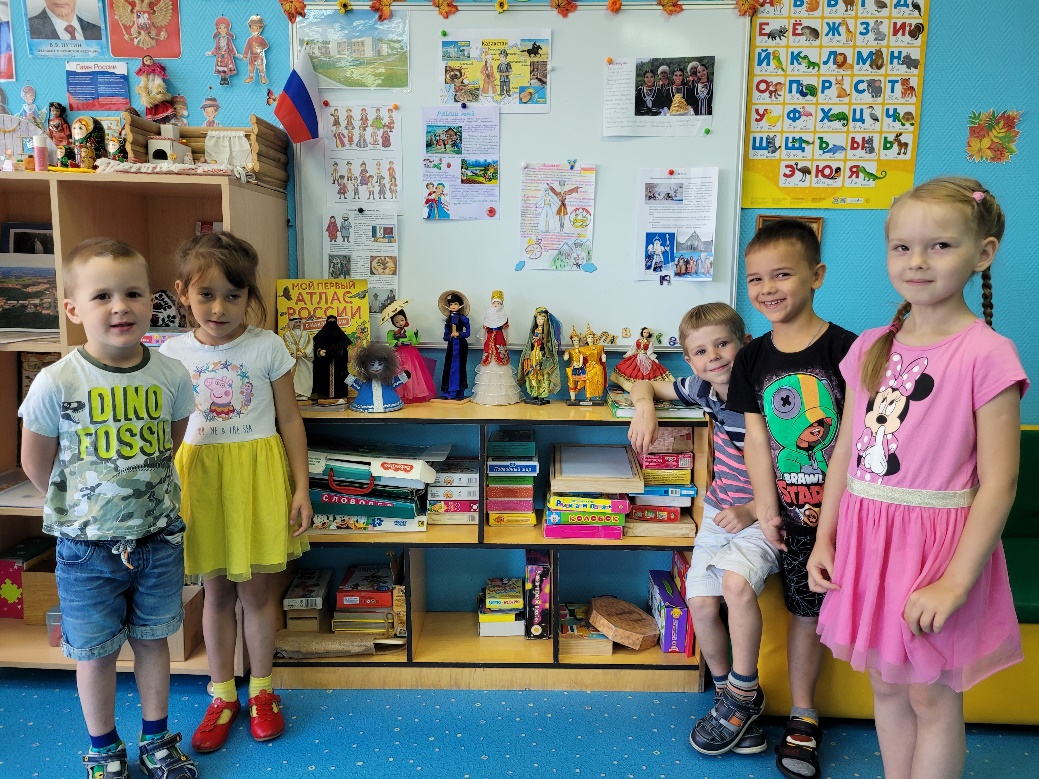 Составители: Айхлер С.А                                                                                                    Хрисанова Л.ЕИнформационно-творческий проект в старшей группе  "Земля – наш дом родной "    АктуальностьВ последнее время мы все чаще сталкиваемся с проблемой не толерантного отношения к людям разных национальностей. В России проживает огромное количество народов. Каждый народ имеет свою неповторимую культуру, традиции.  Мы говорим на разных языках, у нас разные традиции и обычаи и даже любимая еда у нас у всех разная. И чтобы жить в мире и согласии мы должны быть толерантными.Разглядывая на карте нашу страну, дети часто задают вопросы: " Большая ли наша страна - Россия?", " Кто живет в нашей стране?", " Сколько в ней городов?", " Есть ли леса, реки, моря?" и т. д.  В России проживают представители более 160 национальностей, которые говорят более чем на 100 языках. Много людей живет в нашей стране, много народов, но все они живут единой семьей, помогают друг другуЧтобы ответить на их вопросы, мы решили начать знакомить детей с разными народами России.Цель: Познакомить детей с разными народами, населяющими РоссиюЗадачи проекта:Познакомить детей с культурой и традициями разных народов.Побуждать детей уважительно относиться к культуре разных народовРасширять познавательные интересы детей, воспитывать толерантность и любовь к такой поистине безграничной Родине.. Обогащать словарный запас детей: Русский, татарин, армянин, грузин, башкир и т. д.Разных народов большая семья,И этим гордиться должны мы друзьяРоссией зовется общий наш дом,Пусть будет уютно каждому в нем.Любые мы трудности вместе осилимИ только в единстве сила России.Вид проекта: познавательно-творческий, групповой, краткосрочный.Срок реализации проекта: 1 неделя (с .12.09.22. по 16.09.22 г.).Участники проекта: дети старшей группы,  воспитатель, родители воспитанников.Задачи:1. Знакомить детей с разными народами, проживающими на территории Российской Федерации.2. Формировать первоначальные представления о государстве, его символах (флаг, герб, гимн).3. Формировать представление о России как о многонациональном государстве, но единой стране.4. Развивать художественно - творческие способности детей, воображение.5. Воспитывать у детей чувство глубокого уважения к культурным и национальным традициям народов РФ.Ожидаемый результат:- знают, что Россия - огромная страна;- могут показать нашу страну на карте;-учатся выступать перед аудиторией;- знают, какие народы живут в России;знают сказки и умеют играть в игры народов России;- проявляют познавательные способности, интерес и желание к творческой деятельности;- относятся с уважением к людям разной национальности.Разработка проекта осуществляется по 3 этапам:1 Этап – подготовительный.Сбор и анализ методической, художественной литературы для детей, иллюстрированный материал по тематике.Задание детям, вместе с родителями подготовить презентацию о какой либо национальности.Подбор бесед, игр, пословиц, поговорок по теме.Подготовка материала для художественно-продуктивной деятельности.Составление календарно-тематического  плана.2 Этап - основной.«Познавательное развитие»Беседы с детьми: "Наша родина -Россия", "Народы России", "Народные традиции».Рассматривание иллюстраций на тему: "Народы России", "Дома разных народов", "Национальные костюмы народов России".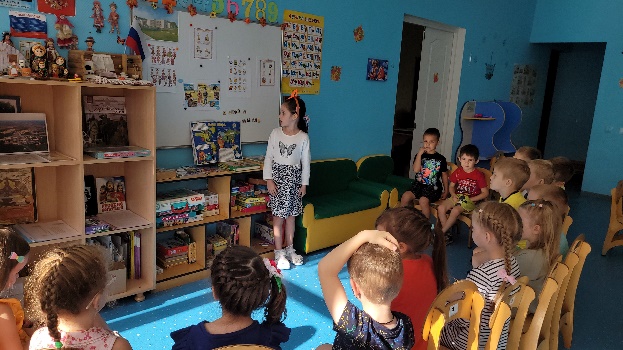 1.Тема: "Народы России"Цель: познакомить детей с многонациональным составом населения России, воспитывать уважительные, дружелюбные чувства к людям разных национальностей.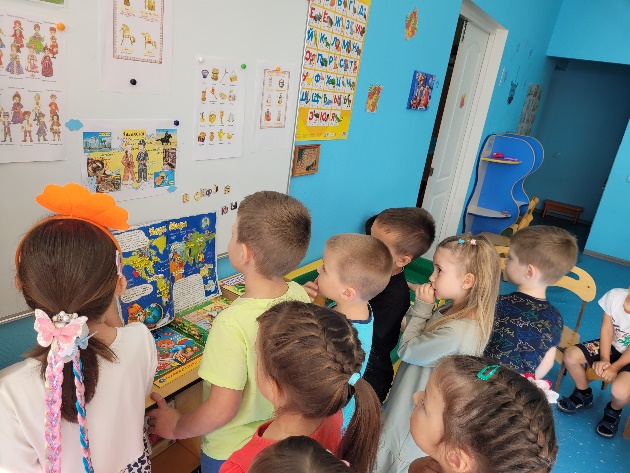 2. Тема: «Широка страна моя родная»Цель: Познакомить с множеством национальностей, проживающих в нашей стране, дети которых есть в нашей группе.  Привлечь к проекту родителей.Тема 3: «Национальные блюда. Народные праздники»Цель: Дать элементарное представление о кухне и праздниках у других народов. Объяснить понятие «традиция», поговорить о семейных традициях. Воспитывать чувство патриотизма, любви к Родине, интерес и уважение к людям разных национальностей, их культуре.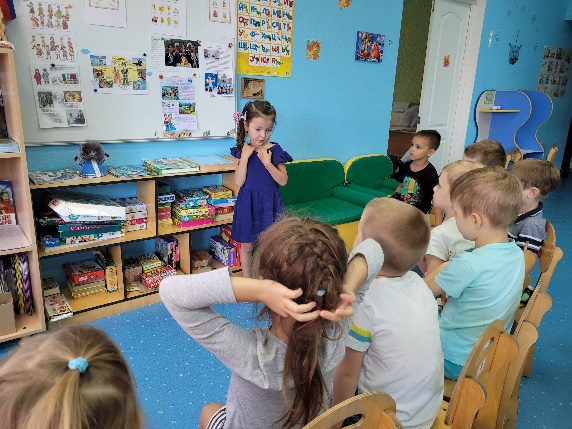 Дидактические игры: «Собери флаг и герб Росии», «Чей костюм?», «Что изменилось», «Угадай игрушку», «Узнай элемент узора», «Угадай и расскажи», пазлы «Карта России».Чтение художественной литературы:Эвенкийские сказки - " Самый быстроногий ", "Росомаха и лисица. "Ненецкие сказки - "Лисица", "Как собака себе товарища искала", "Кукушка", "Два брата. "Чувашские сказки - "Мышка вострохвостик", "Дети ветра. "Дагестанская сказка «Гора самоцветов».Мансийская сказка - "Почему у зайца длинные уши. "Хакасская сказка - "Мальчик в бочке. "Осетинская сказка - "Что дороже?".Дагестанская сказка- «Шейдула – лейтяй».Нанайская сказка- «Айога».Работа с родителями: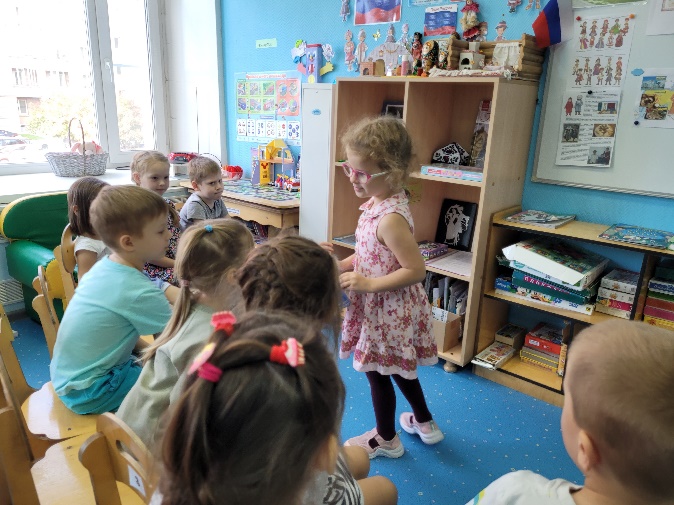 1. Совместный поиск информации по теме проекта.2. Привлечение родителей к изготовлению презентаций  о национальностях, проживающих в России, обогащение предметно-развивающей среды.3. Консультации для родителей.4. Участие в организации мини-музея «Костюмы народов мира».3 Этап - заключительный.Совместное изготовление карты мира и карты России, с указанием национальностей, проживающих на территории Росийской Федерации.Посещение мини-музея «Костюмы народов мира». 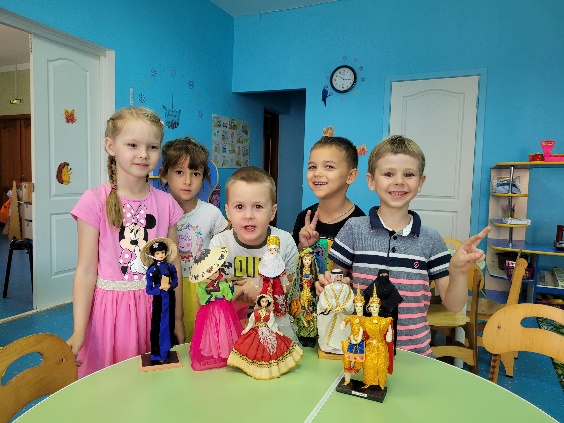 Выступление со своим материалом перед ребятами из группы.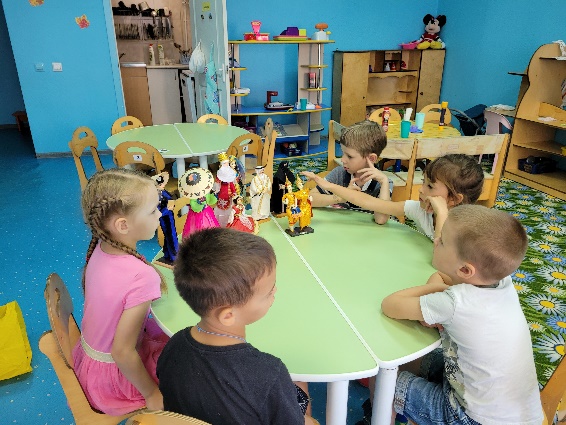 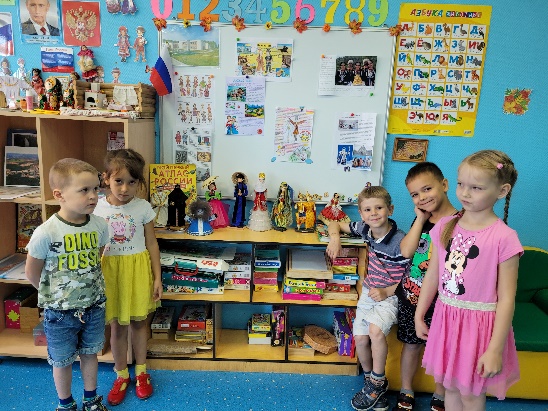 Изготовление альбома «Народы мира» 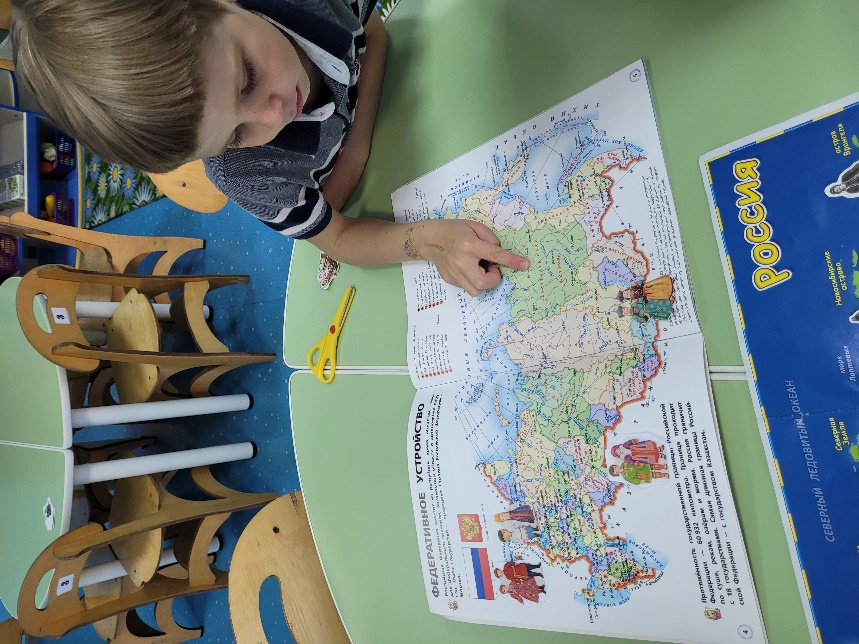 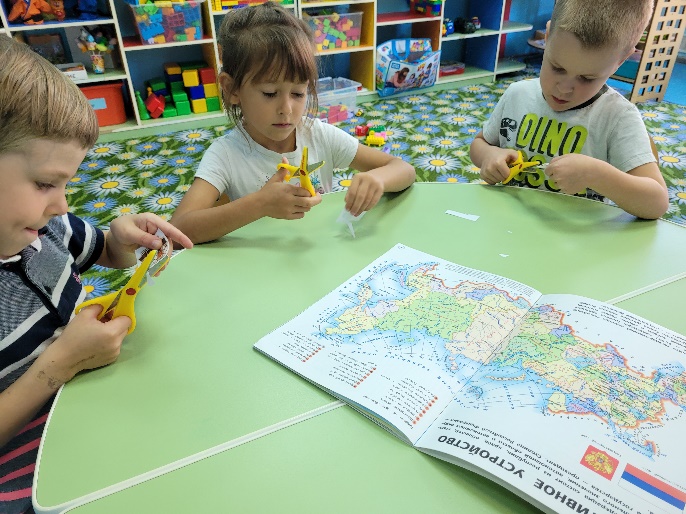 